* Describa aquí todas las actividades de supervisión y control planificadas, teniendo en cuenta los informes de Interventorías, Convenios, Operadores o prestadore7s del servicio e informes de visitas administrativas y de campo, Estados financieros e Indicadores. Nombre de los profesionales que apoyan la supervisión y control del servicio:Nombre: VICTOR HUGO SOCADAGUI 	Cargo: Profesional Universitario		Firma: _______Nombre: LIGIA EUGENIA P	 		No. de Contrato: CD 291 de 2019	Firma: _______Nombre: GEOVANI BOSSA			Cargo: Profesional Especializado	Firma: _______	** Se incluye la totalidad de los participantes.DATOS DEL INFORMEServicio :              Disposición Final                       Hospitalarios                 X         Recolección, Barrido y Limpieza – ASE # _2_concesionario Limpieza Metropolitana S.A. E.S.P.Período de análisis: Diciembre 2019DESARROLLO DEL INFORMEEl presente informe consolida la información y las evidencias de las actividades realizadas en el periodo del mes de diciembre del 2019, para el Área de Servicio Exclusivo-ASE 2, la cual comprende las localidades de Antonio Nariño, Bosa, Ciudad Bolívar, Los Mártires, Rafael Uribe, Tunjuelito, Teusaquillo y Puente Aranda. Para este periodo, se presenta un seguimiento general a la prestación del servicio público de aseo en el ASE 2: RECOLECCIÓN Y TRANSPORTEEl seguimiento al servicio de recolección y trasporte se realizó a través de la plataforma SIGAB, donde se realizó la consulta por seguimiento histórico de la ruta 1246, asignada a la frecuencia martes, jueves y sábado, tal como se observa en la siguiente imagen: 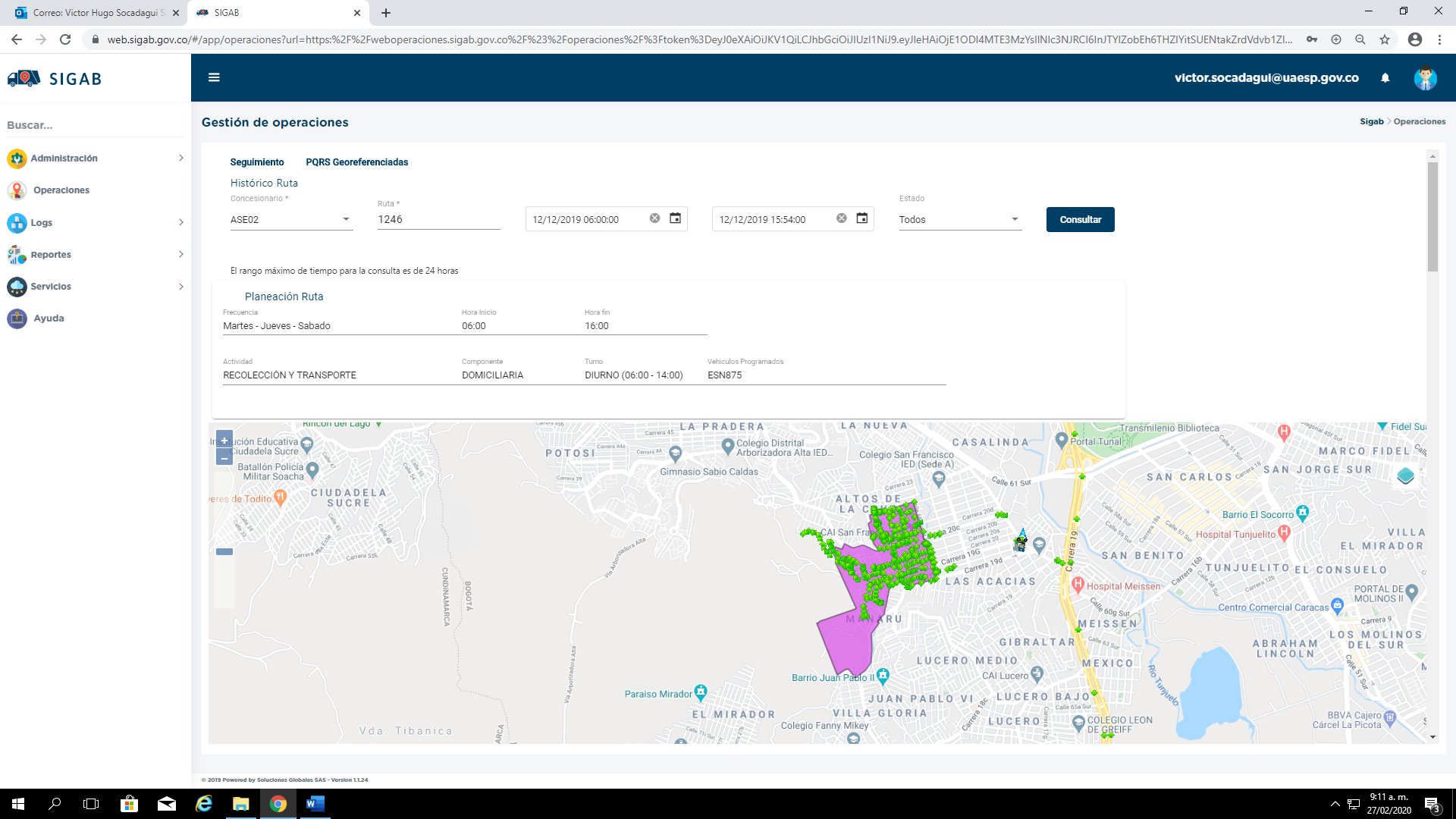 Imagen No. 1: Información ruta 1246. Fuente: SIGAB consulta desde usuario: víctor.socadagüíComo resultado de la consulta se observa que el vehículo con número interno 238 realizó todo el trazado de la microrruta iniciando a las 06:01 am y fanalizando a las 07:53 a.m, tal como se muestran en la imagen No. 2 y tabla No. 1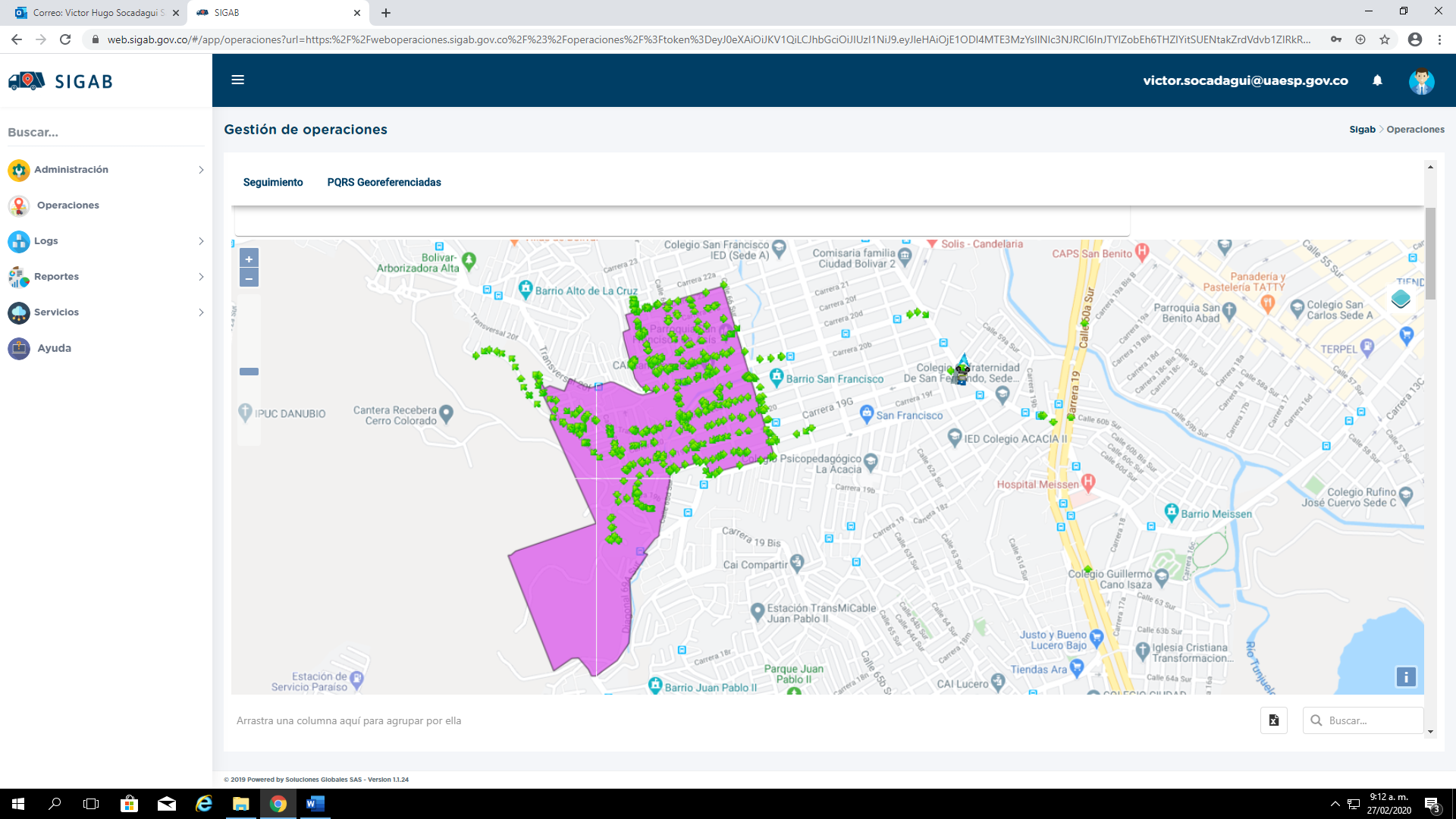 Imagen No. 2: Recorrido de la microrruta. Fuente: SIGAB consulta desde usuario: victor.socadagüíSe resalta que la ruta consultada correspondió al servicio de recolección prestado el jueves 12 de diciembre de 2019, donde se observa el ingreso del vehículo por las vías, así como también el polígono correspondiente a la microrruta atendida. Tabla No.1: Información extraída del reporte de ruta del SIGAB del inicio y fin de la ruta 1246Fuente: SIGAB consulta desde usuario: victor.socadaguiConclusiones del servicio de Recolección y transporteLa Interventoría no registró eventos de incumplimiento en la frecuencia y horario de la prestación del servicio de recolección en las verificaciones de campo y en las revisiones de las microrrutas que arrojaron datos en el SIGAB. Sin embargo, durante las verificaciones en campo en la zona urbana se identificó un total de 46 hallazgos para el componente técnico operativo; en donde se evidencia con mayor incidencia la afectación del área limpia en 37 ocasiones, principalmente para las localidades de Ciudad Bolívar y Antonio Nariño, Para el caso de los 9 hallazgos restantes, la Interventoría identificó que se encuentran relacionados con la no atención de la actividad programada para el caso de (RCD) de usuario conocido, el no porte del plano de la microrruta y de las herramientas necesarias para la prestación del servicio (canastillas y cepillos) en las localidades de Teusaquillo, Ciudad Bolívar, Puente Aranda y Tunjuelito.Los 46 hallazgos anteriormente señalados, han sido reportados al Concesionario a través de la Matriz Interactiva. A continuación, se presenta el estado de la gestión los mismos según su reporte: Tabla No.2: Estado de los hallazgos mes de diciembre del 2019.Fuente: Informe de seguimiento de Interventoría – Proyección Capital diciembre 2019La interventoría manifiesta con relación al cuadro anterior, para el mes de diciembre de 2019 se presentan 19 hallazgos que no han sido gestionados por el Concesionario ya que fueron notificados durante la última semana del mes, por lo cual este se encuentra dentro de los tiempos establecidos para dar respuesta y 27 cerrados por la Interventoría.  Además, en el mes de diciembre de 2019 se cerraron 3 hallazgos correspondientes al mes de noviembre de 2019. Con relación a las actividades ejecutadas por el Concesionario en el mes de diciembre del 2019, se presenta la cantidad de microrrutas ejecutadas según lo reportado en su informe mensual en la tabla No 3.Tabla No 3. Relación de microrrutas reportadas por el Concesionario ASE 2 (diciembre de 2019)Para este periodo la interventoría realizó observaciones al informe de gestión entregado por el Concesionario Lime, por lo cual, no se ha remitido la versión final del informe de gestión y no se cuentan con datos de toneladas de recolección. BARRIDO Y LIMPIEZAPara el mes de diciembre de 2019, el Concesionario cuenta con un total de 670 microrrutas para el servicio de barrido y limpieza de vías y áreas pública, en barrido manual se tienen 653 Microrutas y para barrido mecánico se tiene 17 Microrutas. Para este periodo se presentan las conclusiones del servicio realizadas por la interventoría: La Interventoría evidenció el cumplimiento de frecuencias y horarios en el servicio de barrido manual en el mes de octubre de 2019 durante las verificaciones en campo tanto en la revisión al proceso como en la revisión de la calidad.Sin embargo, para el mes de diciembre del 2019, se ejecutaron 564 verificaciones relacionadas con la actividad de barrido y limpieza manual, durante las verificaciones en campo, se identificó un total de 155 hallazgos para el componente técnico operativo, en donde se evidencian con mayor incidencia aquellos relacionados con la afectación del área limpia en 79 ocasiones y la atención de zonas duras en 71 ocasiones, y atención de residuos en las cestas públicas en 2 ocasiones principalmente en las localidades de Puente Aranda y Bosa.Para el caso de los 3 hallazgos restantes, la Interventoría identificó que se encuentran relacionados con la ausencia de las herramientas necesarias para la prestación del servicio, entre estos el cono, cepillos y palas, en las localidades de Antonio Nariño, Los Mártires y Puente Aranda.Los 155 hallazgos anteriormente señalados, han sido reportados al Concesionario a través de la Matriz Interactiva. A continuación, se presenta el estado de la gestión los mismos según el reporte:Tabla No.4: Estado de los hallazgos mes de diciembre del 2019.Con relación a la tabla anterior, para el mes de diciembre de 2019 se presentan 76 hallazgos que no han sido gestionados por el Concesionario, ya que fueron notificados durante la última semana del mes y este se encuentra dentro de los tiempos establecidos para dar respuesta, 1 devuelto al Concesionario y 78 hallazgos cerrados por la Interventoría. Adicionalmente, en el mes de diciembre de 2019 se cerraron 23 hallazgos correspondientes al mes de noviembre de 2019.   Durante el periodo del presente informe no se generaron solicitudes por parte de la UAESP que generaran requerimientos al Concesionario por fuera de la matriz interactiva. El seguimiento al servicio de Barrido Mécanico se realizó a través de la plataforma SIGAB, donde se realizó la consulta por seguimiento histórico de la Macroruta BM2271, tal como se observa en la siguiente imagen: 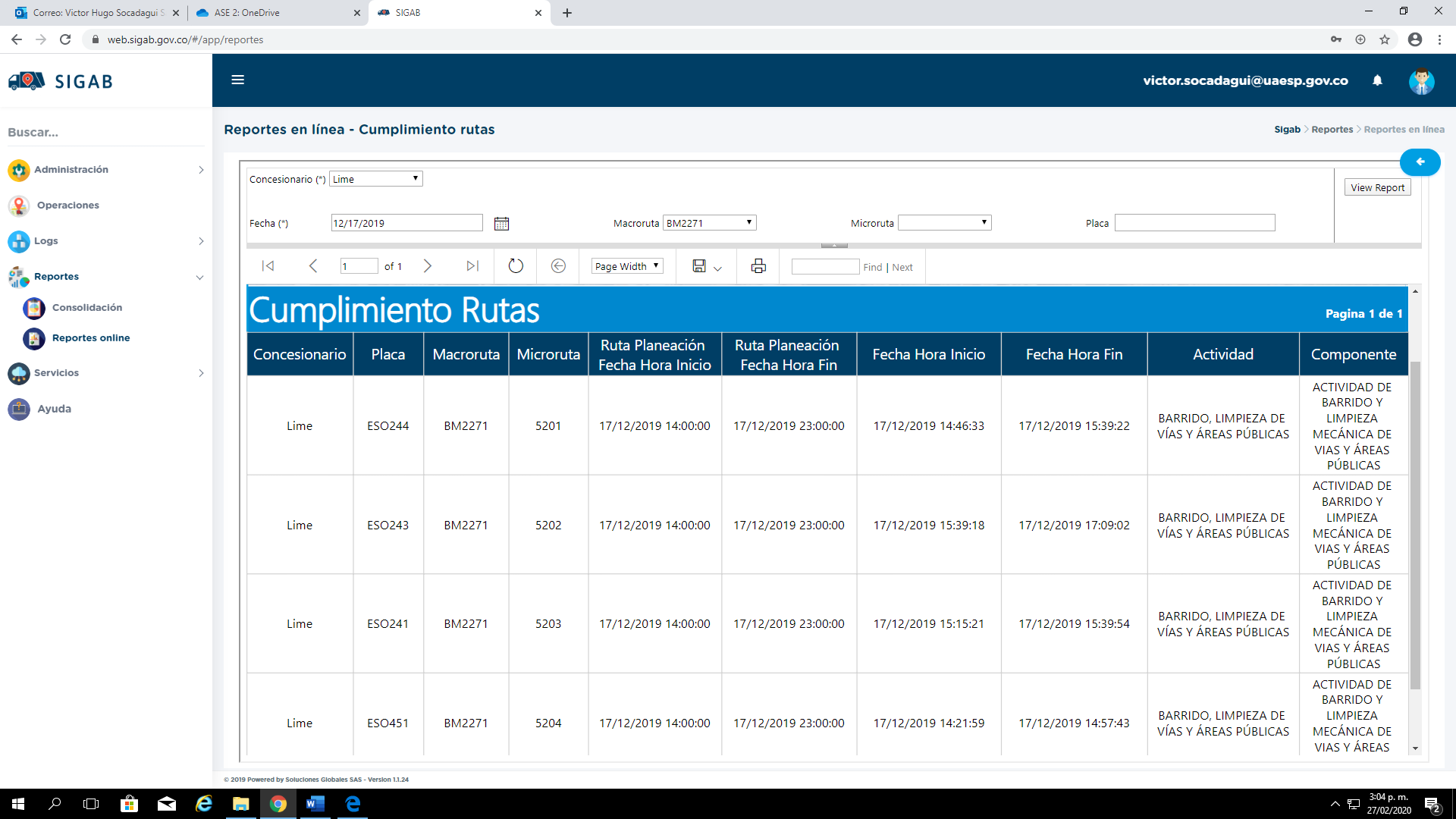 Imagen No. 3: Información Macroruta BM2271. Fuente: SIGAB consulta desde usuario: victor.socadaguiComo resultado de la consulta se observa que los vehículos con placa ESO241, ESO243, ESO451 y ESO244 presenta una programacion de 02:00 p.m a 11:00 p.m del 17 de diciembre del 2019 y en la ejecución se evidencia que los vehiculos inician con retrazos de hasta una hora y media y no finalizan a la hora establecida en la programación planeada, tal como se muestran en la imagen No. 3 Tabla No 5.  Relación de microrrutas reportadas por el Concesionario ASE 2 ( diciembre de 2019)Revisiones en campo por parte de la UAESPPara este periodo se realizó visita administrativa y de campo en la localidad de Los Mártires, donde se pudo observar que el prestador de aseo Lime S.A E.S.P. adelantó el barrido manual, y recolección de residuos domiciliarios dejando el área limpia y en óptimas condiciones, tal como se observa en el informe del día 19/12/2019, el cual se anexa en el presente informe. CESTAS PÚBLICASADQUISICIÓN CESTAS TIPO I M-121 • El Concesionario presentó para verificación 7.708 tándems o puntos correspondientes a 15.416 unidades de cestas TIPO 1 (M-121), correspondiente a la totalidad de cestas por adquirir; lo cual fue reportado en el Informe de Interventoría correspondiente.INSTALACIÓN CESTAS TIPO I M-121 • En el mes de diciembre de 2019, la Interventoría recibió dos (02) archivos de reportes de instalación de cestas, en donde el Concesionario allega un total de 143 puntos de cestas instaladas, distribuidas de la siguiente manera.Tabla No 6. Numero de cestas reportados como instalados  Fuente: Interventoría Proyección Capital A continuación, se evidencia la distribución por localidad de las cestas públicas según los reportes de instalación remitidos por el Concesionario: Tabla No 7. Numero de cestas instaladas por localidadFuente: Interventoría Proyección CapitalDe acuerdo con el proceso de instalación de las cestas públicas, la Interventoría procedió a realizar la verificación en campo de una muestra aleatoria de las direcciones reportadas por el concesionario. Para este periodo la interventoría realizó la verificación de 653 puntos. La Interventoría evidenció la adquisición de 7.708 tándems o puntos de cestas, es decir de la totalidad de cestas Tipo I, de acuerdo con la cláusula TERCERA de la Adición No. 3 al Contrato No. 284 de 2018. Al 31 de diciembre de 2019, la Interventoría ha aprobado la instalación de 5.851 puntos de cestas públicas, quedando pendiente un saldo de 1.857 puntos de cestas públicas.ADQUISICIÓN CESTAS TIPO II M-123El Concesionario presentó para verificación 2.569 tándems o puntos correspondientes a 5.138 unidades de cestas TIPO 2 (M-123), correspondiente a la totalidad de cestas por adquirir. El concesionario adquirió totalidad de las cestas públicas establecidas en la Adición No 6, las cuales corresponden a 2.569 puntos equivalentes a 5.138 unidades de cestas públicas M-123.La Interventoría evidenció la adquisición de 2.569 tándems o puntos de cestas, es decir de la totalidad de cestas Tipo II, de acuerdo con la cláusula TERCERA de la Adición No.6 al Contrato No. 284 de 2018.ADQUISICIÓN CESTAS TIPO III M-124El Concesionario presentó para verificación 2.569 tándems o puntos correspondientes a 5.138 unidades de cestas TIPO 3 (M-124), correspondiente a la totalidad de cestas por adquirir, el concesionario adquirió totalidad de las cestas públicas establecidas en la Adición N° 6, las cuales corresponden a 2.569 puntos equivalentes a 5.138 unidades de cestas públicas M-124.La Interventoría evidenció la adquisición de 2.569 tándems o puntos de cestas, es decir de la totalidad de cestas Tipo III, de acuerdo con la cláusula TERCERA de la Adición No.6 al Contrato No. 284 de 2018.La Interventoría para diciembre de 2019, continúa adelantando el proceso de revisión y validación final de las condiciones requeridas para la terminación del contrato de ADICIÓN N° 06 de 2019, con el fin de elaborar y presentar a la UAESP la respectiva Acta de Liquidación.MANTENIMIENTO DE CESTASLa Interventoría informa que el prestador viene realizando el mantenimiento de las cestas públicas existentes, con la novedad de 126 cestas que fueron registradas como desmanteladas, daño irreparable o desmontadas por obras en zona pública. CORTE DE CÉSPED:En el informe presentado por la Interventoría CONSORCIO PROYECCIÓN CAPITAL se reportan 10.885.823,48 de metros cuadrados intervenidos en las ocho localidades de la ASE 2 correspondientes a un total de 7.667 zonas verdes atendidas.El Concesionario menciona que se encuentra ajustando y validando áreas susceptibles a corte de césped provenientes del PGIRS actualización 2018 y resaltó que el cronograma es susceptible a modificaciones por eventos climáticos, operativos especiales y/o sucesos no contemplados dentro de la operación normal. Respecto a lo programado y lo ejecutado durante el mes de diciembre de 2019, el Concesionario cumplió en un 100% su programación. Las localidades que presentaron mayor número de códigos intervenidos fueron Ciudad Bolívar y Puente Aranda.VERIFICACIONES DE CAMPO INTERVENTORÍACon base en la programación remitida por el Concesionario para el mes de diciembre de 2019, la Interventoría define los sitios a visitar con el fin de hacer la verificación y el control de la actividad de corte de césped, las verificaciones quedaron distribuidas de la siguiente manera:Tabla No 8. Cantidad de verificaciones por localidad ASE 2 (diciembre de 2019)Fuente: Interventoría Proyección CapitalDe acuerdo con lo anterior, se identificaron 36 hallazgos en total, de los cuales se presentaron en mayor proporción en la localidad de Puente Aranda ya que, se evidenciaron 13 hallazgos en 13 verificaciones de las 49 en total realizadas.De los 36 hallazgos reportados en el mes de diciembre de 2019, fueron gestionados 29 por el Concesionario y cerrados por la Interventoría. Los 5 hallazgos en estado sin gestionar por el Concesionario se encuentran dentro del tiempo de respuesta establecido, al momento de descargar la información para la elaboración del presente informe, para los prorrogados el Concesionario solicitó tiempo adicional para atender las zonas reportadas, sin afectar la                                                                                            operación, pues el área ya había sido intervenida y por el crecimiento natural del césped, estas requieren una segunda intervención. PODA DE ARBOLES:Con la entrada en vigor del Plan de Podas en el mes de febrero del 2019 a través de concepto técnico 17526 del 26 de diciembre de 2018 por la Secretaría Distrital de Ambiente se vienen adelantado satisfactoriamente las podas programadas para las 8 localidades con suelo urbano correspondientes a la ASE 2. Con relación a las actividades ejecutadas por el Concesionario en el mes de diciembre de 2019, en la siguiente tabla se presenta la cantidad de individuos intervenidos por el Concesionario y reportadas en el informe mensual:Tabla No 9. Cantidad de Individuos Arbóreos Intervenidos por el Concesionario Limpieza Metropolitana S.A. E.S.P. de diciembre de 2019Fuente: Interventoría Proyección CapitalDe acuerdo con la tabla, se puede evidenciar que el Concesionario cumplió con su programación en un 100% y realizó un 0,32% adicional, actualmente solo se ejecuta el Plan de Podas en las localidades de Teusaquillo, Rafael Uribe Uribe, Mártires y Bosa, siendo la localidad de Mártires, la que presenta mayor número de individuos arbóreos intervenidos. En el mes de diciembre de 2019 se realizaron intervenciones en las localidades de Ciudad Bolívar, Puente Aranda y Teusaquillo en atención de otros conceptos técnicos generados por emergencia.VERIFICACIONES DE CAMPO INTERVENTORÍALas verificaciones de campo se llevaron a cabo en función de las programaciones remitidas por el Concesionario para el mes de diciembre de 2019:Tabla No 10. Cantidad de Verificaciones y Hallazgos ASE 2 – diciembre de 2019Fuente: Interventoría Proyección CapitalDe acuerdo con lo anterior se puede concluir que en el mes de diciembre de 2019 se realizaron 377 verificaciones distribuidas en las localidades de Bosa, Ciudad Bolívar, Los Mártires, Rafael Uribe Uribe y Teusaquillo, teniendo un total de 5 hallazgos, en los cuales el más representativo está relacionado con la falta de cicatrización de los cortes después de la poda, De los 5 hallazgos reportados en el mes de diciembre de 2019, fueron gestionados 5 por el Concesionario y cerrados por la Interventoría. Durante el mes no se generaron SAC al Concesionario por este componente. GESTIÓN SOCIAL:Para el mes de diciembre vigencia 2019, desde RBL componente de Gestión Social UAESP, se llevó a cabo actividades en caminadas a dar respuesta al plan de acción planteado durante el año en curso. Por lo tanto, a continuación; se realiza una descripción de los indicadores más relevantes: Para la ASE 2 durante el mes de diciembre, en cuanto a acompañamientos de jornadas informativas y/o sensibilizaciones; en articulación con el prestador o en acuerdo interinstitucional como parte de las acciones generadas desde la CAL; en la Localidad de Rafael Uribe Uribe se llevó a cabo jornada articulada interinstitucional con la Localidad de San Cristóbal debido a la problemática sobre línea 110, manejo de residuos voluminosos. Se capacitaron un total de 76 usuarios y participaron 9 profesionales de Alcaldía Rafael Uribe Uribe, Lime y Promo ambiental como UAESP RBL. Así mismo, en la Localidad de Mártires, se llevó a cabo jornada de sensibilización articulada en el sector del Barrio Santa fe hubo participación de 14 profesionales de La Secretaria de Ambiente, Secretaria de Integración Social UAESP y prestador de aseo Lime. Se sensibilizaron un promedio de 50 usuarios. SOLICITUDES DE ACCIÓN CORRECTIVAS:La Interventoría en el mes de diciembre formuló Dos (2) Solicitudes de Acción Correctiva–SAC, así:Solicitud de Acción Correctiva N°57, relacionada con recolección y transporte de residuos acumulados por el barrido manual de calles. Solicitud de Acción Correctiva N°58, Mezcla de residuos de construcción y demolición (RCD) con residuos ordinarios.Sin embargo, a continuación, se presentan las SAC que continúan en seguimiento para diciembre 2019: Tabla No 12. Relación de SAC en seguimiento diciembre 2019.Fuente: Información tomada del informe de Proyección Capital diciembre 2019APROBACIÓN DEL SUBDIRECTOR (A)Fecha de aprobación:  ___/___/___ Nombre __________________________    Firma _________________